Picture for ‘60 special children need your love during COVID-19’Project # 50160 from Balajothi Centre for the Disabled TrustFunding goal : $20,000 / Funds raised to date : $58.09Project report due on : March 20, 2021 / Report sent on : Feb 19, 2021Project Report resent on March 3, 2021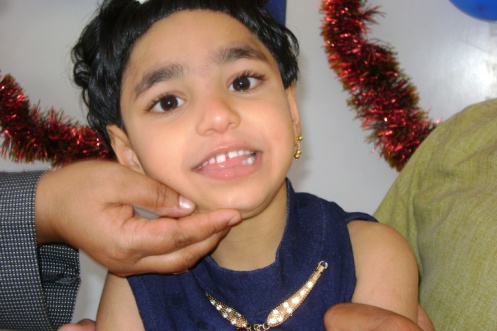 ***